Отчетконтрольно-ревизионной комиссии Уважаемые члены профсоюза, уважаемые приглашенные!Вашему вниманию предлагается доклад, рассмотренный и утвержденный на заседании Контрольно-ревизионной комиссии ________________________ 20____ года. За отчетный период серьезные изменения произошли в жизни нашего государства, изменилось гражданское и налоговое законодательство, система бухгалтерского учета. Все это коснулось и наших профорганов. В соответствии с Уставом Профессионального союза работников народного образования и науки российской Федерации и Положением о порядке и содержании деятельности контрольно-ревизионных органов Профессионального союза работников народного образования и науки Российской Федерации в отчетном периоде Контрольно-ревизионная комиссия контролировала исполнение смет бюджета нашей организации, целенаправленность и обоснованность расходования денежных средств, правильность исчисления поступления членских взносов бухгалтерией, оформление документации по расходованию средств, а также сроки прохождения дел, рассмотрение писем, жалоб и предложений членов Профсоюза. 3а отчетный период проведено ____ ревизий по проверке исполнения сметы бюджета первичной профсоюзной организации. Результаты ревизии рассматривались (не рассматривались) на заседаниях профкома, все замечания принимались к сведению, недостатки своевременно устранялись. Контрольно-ревизионная комиссия отмечает, что расход средств осуществлялся, в основном, на цели, связанные с уставной деятельностью Профсоюза и в соответствии с утвержденными на заседаниях профкома сметами. Приходно-расходные денежные операции подтверждены соответствующими документами, находящимися в АГТОП.(В случае, если в акте КРК имеются замечания, указать их). Движение денежных средств ведется в соответствии с требованиями бухгалтерского учета. Финансовые отчеты своевременно предоставляются в городскую организацию Профсоюза. О качестве учета и отчетности свидетельствует отсутствие замечаний вышестоящей профсоюзной организации. Основным источником дохода профсоюзного бюджета были и остаются членские профсоюзные взносы. Всего за отчетный период с ________г. по ________г. отчисления от членских взносов, остающихся в распоряжении первички    составили _________ руб., в том числе в 20__г. - _______ руб.  	Ежемесячный взнос каждого члена Профсоюза в среднем составил ______ руб. ___ коп. Оставшиеся в распоряжении первичной   организации Профсоюза средства расходовались следующим образом:1. Оказание материальной помощи членам Профсоюза - _______%. 2. Культурно - массовые расxоды - _______%. 3. Приобретение справочной, юридической литературы -_______%4.  и др.	3а отчетный период из средств организации было выделено более ________ руб. на материальную помощь членам профсоюза, работникам учреждения для решения различных бытовых проблем, оздоровления, обучения. 	Из средств городской организации получено _______________________.В целом по городской организации Профсоюза охват профсоюзным членством составляет ____%, а в нашей первичке - ________%. В отчетный период в нашей первичной профсоюзной организации произошло уменьшение (увеличение) членства на _________ человек по следующим причинам:______________________________________________________________________.3а отчетный период проведено _________ профсоюзных собраний, _______ заседаний профсоюзного комитета; профсоюзные билеты нового образца получили _____% членов Профсоюза. Награждены ………___ чел. Уважаемые члены профсоюза!Контрольно-ревизионная комиссия ППО провела анализ работы профкома по рассмотрению заявлений членов профсоюза, согласованию локальных актов, тарификации, графиков отпусков, расписания занятий. За отчетный период поступило _______ заявления. Наибольшее количество заявлений касается проблем предоставления материальной помощи. Все заявители ______ (получили) материальную помощь в установленные сроки. В состав контрольно-ревизионной комиссии на прошлом отчетно-выборном собрании было избрано ____ человек. Большинство работали честно, профессионально, с чувством ответственности за порученное дело. Особенно хотелось отметить ____________________________. Они активно участвовали в ревизиях и проверках. Акты ревизии регулярно обсуждались на заседаниях комиссии. Вместе с тем контрольно-ревизионной комиссии необходимо более тесно работать с ревизионной комиссией городской организации профсоюза. Думаю, что новый состав учтет эти замечания и будет более эффективнее контролировать использование профсоюзных средств, соблюдение требований учета финансовой деятельности. Приложение к постановлению собрания ППО МБОУ/МБДОУ/МБУ ДО г. Астрахани «_______________» от ___.____.2024 г. № ___-2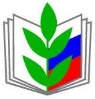 ПРОФЕССИОНАЛЬНЫЙ СОЮЗ РАБОТНИКОВ НАРОДНОГО ОБРАЗОВАНИЯ И НАУКИ РОССИЙСКОЙ ФЕДЕРАЦИИАСТРАХАНСКАЯ ГОРОДСКАЯ ОРГАНИЗАЦИЯ ОБЩЕРОССИЙСКОГО ПРОФСОЮЗА ОБРАЗОВАНИЯПЕРВИЧНАЯ ПРОФСОЮЗНАЯ ОРГАНИЗАЦИЯ МБОУ/МБДОУ/ МБУ ДО г. Астрахани «__________________»ПРОФЕССИОНАЛЬНЫЙ СОЮЗ РАБОТНИКОВ НАРОДНОГО ОБРАЗОВАНИЯ И НАУКИ РОССИЙСКОЙ ФЕДЕРАЦИИАСТРАХАНСКАЯ ГОРОДСКАЯ ОРГАНИЗАЦИЯ ОБЩЕРОССИЙСКОГО ПРОФСОЮЗА ОБРАЗОВАНИЯПЕРВИЧНАЯ ПРОФСОЮЗНАЯ ОРГАНИЗАЦИЯ МБОУ/МБДОУ/ МБУ ДО г. Астрахани «__________________»ПРОФЕССИОНАЛЬНЫЙ СОЮЗ РАБОТНИКОВ НАРОДНОГО ОБРАЗОВАНИЯ И НАУКИ РОССИЙСКОЙ ФЕДЕРАЦИИАСТРАХАНСКАЯ ГОРОДСКАЯ ОРГАНИЗАЦИЯ ОБЩЕРОССИЙСКОГО ПРОФСОЮЗА ОБРАЗОВАНИЯПЕРВИЧНАЯ ПРОФСОЮЗНАЯ ОРГАНИЗАЦИЯ МБОУ/МБДОУ/ МБУ ДО г. Астрахани «__________________»